 نسخة/ عميد كلية التخصص نسخة/ مدير القبول والتسجيلQFO-AP-DR-124رمز النموذج:اسم النموذج:  توصية لجنة مناقشة الرسالة بعد إجراء التعديلات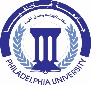 جامعة فيلادلفياPhiladelphia  University3رقم الإصدار:   (Rev)الجهة المصدرة: عمادة البحث العلمي والدراسات العلياجامعة فيلادلفياPhiladelphia  University11-9-2022التاريخ:الجهة المدققة : عمادة ضمان الجودة والاعتمادجامعة فيلادلفياPhiladelphia  University2عدد الصفحات:الجهة المدققة : عمادة ضمان الجودة والاعتمادجامعة فيلادلفياPhiladelphia  Universityقسم التخصص:قسم التخصص:قسم التخصص:قسم التخصص:تاريخ تقديم الطلب:تاريخ تقديم الطلب:تاريخ تقديم الطلب:    /     /    /     /    /     /معلومات شخصية:معلومات شخصية:معلومات شخصية:معلومات شخصية:معلومات شخصية:معلومات شخصية:معلومات شخصية:معلومات شخصية:معلومات شخصية:معلومات شخصية:معلومات شخصية:معلومات شخصية:معلومات شخصية:معلومات شخصية:معلومات شخصية:اسم الطالــب:اسم الطالــب:اسم الطالــب:اسم الطالــب:اسم الطالــب:الرقم الجامعي:الرقم الجامعي:الرقم الجامعي:الهاتــــف:الهاتــــف:الهاتــــف:الهاتــــف:الهاتــــف:اسم البرنامج:اسم البرنامج:اسم البرنامج:القســــم :القســــم :القســــم :القســــم :القســــم :الكليــــة:الكليــــة:الكليــــة:عنوان الرسالة كما أقر من عمادة البحث العلمي و الدراسات العليا (باللغة التي كتبت بها الرسالة):عنوان الرسالة كما أقر من عمادة البحث العلمي و الدراسات العليا (باللغة التي كتبت بها الرسالة):عنوان الرسالة كما أقر من عمادة البحث العلمي و الدراسات العليا (باللغة التي كتبت بها الرسالة):عنوان الرسالة كما أقر من عمادة البحث العلمي و الدراسات العليا (باللغة التي كتبت بها الرسالة):عنوان الرسالة كما أقر من عمادة البحث العلمي و الدراسات العليا (باللغة التي كتبت بها الرسالة):عنوان الرسالة كما أقر من عمادة البحث العلمي و الدراسات العليا (باللغة التي كتبت بها الرسالة):عنوان الرسالة كما أقر من عمادة البحث العلمي و الدراسات العليا (باللغة التي كتبت بها الرسالة):عنوان الرسالة كما أقر من عمادة البحث العلمي و الدراسات العليا (باللغة التي كتبت بها الرسالة):عنوان الرسالة كما أقر من عمادة البحث العلمي و الدراسات العليا (باللغة التي كتبت بها الرسالة):عنوان الرسالة كما أقر من عمادة البحث العلمي و الدراسات العليا (باللغة التي كتبت بها الرسالة):عنوان الرسالة كما أقر من عمادة البحث العلمي و الدراسات العليا (باللغة التي كتبت بها الرسالة):عنوان الرسالة كما أقر من عمادة البحث العلمي و الدراسات العليا (باللغة التي كتبت بها الرسالة):عنوان الرسالة كما أقر من عمادة البحث العلمي و الدراسات العليا (باللغة التي كتبت بها الرسالة):عنوان الرسالة كما أقر من عمادة البحث العلمي و الدراسات العليا (باللغة التي كتبت بها الرسالة):عنوان الرسالة كما أقر من عمادة البحث العلمي و الدراسات العليا (باللغة التي كتبت بها الرسالة):موعد ومكان المناقشة:موعد ومكان المناقشة:موعد ومكان المناقشة:موعد ومكان المناقشة:موعد ومكان المناقشة:موعد ومكان المناقشة:موعد ومكان المناقشة:موعد ومكان المناقشة:موعد ومكان المناقشة:موعد ومكان المناقشة:موعد ومكان المناقشة:موعد ومكان المناقشة:موعد ومكان المناقشة:موعد ومكان المناقشة:موعد ومكان المناقشة:اليـوم:اليـوم:التاريخ:    /     /    /     /    /     /الساعة:الساعة:الساعة:المكان:المكان:التعديلات التي كانت قد طلبتها لجنة المناقشة:التعديلات التي كانت قد طلبتها لجنة المناقشة:التعديلات التي كانت قد طلبتها لجنة المناقشة:التعديلات التي كانت قد طلبتها لجنة المناقشة:التعديلات التي كانت قد طلبتها لجنة المناقشة:التعديلات التي كانت قد طلبتها لجنة المناقشة:التعديلات التي كانت قد طلبتها لجنة المناقشة:التعديلات التي كانت قد طلبتها لجنة المناقشة:التعديلات التي كانت قد طلبتها لجنة المناقشة:التعديلات التي كانت قد طلبتها لجنة المناقشة:التعديلات التي كانت قد طلبتها لجنة المناقشة:التعديلات التي كانت قد طلبتها لجنة المناقشة:التعديلات التي كانت قد طلبتها لجنة المناقشة:التعديلات التي كانت قد طلبتها لجنة المناقشة:التعديلات التي كانت قد طلبتها لجنة المناقشة:1.2.3.4.5.قرار لجنة المناقشة بشأن الرسالة المعدلة:قرار لجنة المناقشة بشأن الرسالة المعدلة:قرار لجنة المناقشة بشأن الرسالة المعدلة:قرار لجنة المناقشة بشأن الرسالة المعدلة:قرار لجنة المناقشة بشأن الرسالة المعدلة:قرار لجنة المناقشة بشأن الرسالة المعدلة:قرار لجنة المناقشة بشأن الرسالة المعدلة:قرار لجنة المناقشة بشأن الرسالة المعدلة:قرار لجنة المناقشة بشأن الرسالة المعدلة:قرار لجنة المناقشة بشأن الرسالة المعدلة:قرار لجنة المناقشة بشأن الرسالة المعدلة:قرار لجنة المناقشة بشأن الرسالة المعدلة:قرار لجنة المناقشة بشأن الرسالة المعدلة:قرار لجنة المناقشة بشأن الرسالة المعدلة:قرار لجنة المناقشة بشأن الرسالة المعدلة: التزام التزام التزام لم يلتزم الطالب بإجراء التعديلات التي طلبت منه لم يلتزم الطالب بإجراء التعديلات التي طلبت منه لم يلتزم الطالب بإجراء التعديلات التي طلبت منه لم يلتزم الطالب بإجراء التعديلات التي طلبت منه لم يلتزم الطالب بإجراء التعديلات التي طلبت منه لم يلتزم الطالب بإجراء التعديلات التي طلبت منه لم يلتزم الطالب بإجراء التعديلات التي طلبت منه لم يلتزم الطالب بإجراء التعديلات التي طلبت منه لم يلتزم الطالب بإجراء التعديلات التي طلبت منه لم يلتزم الطالب بإجراء التعديلات التي طلبت منه لم يلتزم الطالب بإجراء التعديلات التي طلبت منه لم يلتزم الطالب بإجراء التعديلات التي طلبت منهالنتيجة:النتيجة:النتيجة:النتيجة:النتيجة:النتيجة:النتيجة:النتيجة:النتيجة:النتيجة:النتيجة:النتيجة:النتيجة:النتيجة:النتيجة: ناجح ناجح ناجح راسب راسب راسبأعضاء اللجنة:أعضاء اللجنة:أعضاء اللجنة:أعضاء اللجنة:أعضاء اللجنة:أعضاء اللجنة:أعضاء اللجنة:أعضاء اللجنة:أعضاء اللجنة:أعضاء اللجنة:أعضاء اللجنة:أعضاء اللجنة:أعضاء اللجنة:أعضاء اللجنة:أعضاء اللجنة:أعضاء اللجنة:أعضاء اللجنة:أعضاء اللجنة:أعضاء اللجنة:الاسم الثلاثيالاسم الثلاثيالاسم الثلاثيالاسم الثلاثيالاسم الثلاثيالاسم الثلاثيالتوقيعالتوقيعالتوقيعالتوقيعالتاريخ1.المشرف على الرسالة   (رئيساً)المشرف على الرسالة   (رئيساً)المشرف على الرسالة   (رئيساً)المشرف على الرسالة   (رئيساً)المشرف على الرسالة   (رئيساً)المشرف على الرسالة   (رئيساً)المشرف على الرسالة   (رئيساً)    /     /2.المشرف المشارك (إن وجد) (عضواً)المشرف المشارك (إن وجد) (عضواً)المشرف المشارك (إن وجد) (عضواً)المشرف المشارك (إن وجد) (عضواً)المشرف المشارك (إن وجد) (عضواً)المشرف المشارك (إن وجد) (عضواً)المشرف المشارك (إن وجد) (عضواً)    /     /3.الدكتور عضو اللجنةالدكتور عضو اللجنةالدكتور عضو اللجنةالدكتور عضو اللجنةالدكتور عضو اللجنةالدكتور عضو اللجنةالدكتور عضو اللجنة    /     /4.الدكتور عضو اللجنةالدكتور عضو اللجنةالدكتور عضو اللجنةالدكتور عضو اللجنةالدكتور عضو اللجنةالدكتور عضو اللجنةالدكتور عضو اللجنة    /     /مندوب عمادة البحث العلمي والدراسات العليــــامندوب عمادة البحث العلمي والدراسات العليــــامندوب عمادة البحث العلمي والدراسات العليــــامندوب عمادة البحث العلمي والدراسات العليــــامندوب عمادة البحث العلمي والدراسات العليــــامندوب عمادة البحث العلمي والدراسات العليــــامندوب عمادة البحث العلمي والدراسات العليــــامندوب عمادة البحث العلمي والدراسات العليــــامندوب عمادة البحث العلمي والدراسات العليــــامندوب عمادة البحث العلمي والدراسات العليــــامندوب عمادة البحث العلمي والدراسات العليــــامندوب عمادة البحث العلمي والدراسات العليــــامندوب عمادة البحث العلمي والدراسات العليــــامندوب عمادة البحث العلمي والدراسات العليــــامندوب عمادة البحث العلمي والدراسات العليــــامندوب عمادة البحث العلمي والدراسات العليــــامندوب عمادة البحث العلمي والدراسات العليــــامندوب عمادة البحث العلمي والدراسات العليــــامندوب عمادة البحث العلمي والدراسات العليــــاالاسم:الاسم:الاسم:التوقيع: التوقيع: التوقيع: التاريخ:التاريخ:    /     /    /     /ملاحظات المندوب: ملاحظات المندوب: ملاحظات المندوب: ملاحظات المندوب: ملاحظات المندوب: ملاحظات المندوب: ملاحظات المندوب: ملاحظات المندوب: ملاحظات المندوب: ملاحظات المندوب: ملاحظات المندوب: ملاحظات المندوب: ملاحظات المندوب: ملاحظات المندوب: ملاحظات المندوب: ملاحظات المندوب: ملاحظات المندوب: ملاحظات المندوب: ملاحظات المندوب: توصية لجنة الدراسات العليا في قسم التخصص:توصية لجنة الدراسات العليا في قسم التخصص:توصية لجنة الدراسات العليا في قسم التخصص:توصية لجنة الدراسات العليا في قسم التخصص:توصية لجنة الدراسات العليا في قسم التخصص:توصية لجنة الدراسات العليا في قسم التخصص:توصية لجنة الدراسات العليا في قسم التخصص:توصية لجنة الدراسات العليا في قسم التخصص:توصية لجنة الدراسات العليا في قسم التخصص:توصية لجنة الدراسات العليا في قسم التخصص:توصية لجنة الدراسات العليا في قسم التخصص:توصية لجنة الدراسات العليا في قسم التخصص:توصية لجنة الدراسات العليا في قسم التخصص:توصية لجنة الدراسات العليا في قسم التخصص:توصية لجنة الدراسات العليا في قسم التخصص:توصية لجنة الدراسات العليا في قسم التخصص:توصية لجنة الدراسات العليا في قسم التخصص:توصية لجنة الدراسات العليا في قسم التخصص:توصية لجنة الدراسات العليا في قسم التخصص: موافق موافق موافق موافق غير موافق غير موافقرقم الجلسة:رقم الجلسة:رقم الجلسة:رقم الجلسة:التاريخ:التاريخ:التاريخ:    /     /    /     /    /     /توقيع رئيس اللجنـة:توقيع رئيس اللجنـة:توقيع رئيس اللجنـة:توقيع رئيس اللجنـة:توقيع رئيس اللجنـة:تنسيب لجنة الدراسات العليا في كلية التخصص:تنسيب لجنة الدراسات العليا في كلية التخصص:تنسيب لجنة الدراسات العليا في كلية التخصص:تنسيب لجنة الدراسات العليا في كلية التخصص:تنسيب لجنة الدراسات العليا في كلية التخصص:تنسيب لجنة الدراسات العليا في كلية التخصص:تنسيب لجنة الدراسات العليا في كلية التخصص:تنسيب لجنة الدراسات العليا في كلية التخصص:تنسيب لجنة الدراسات العليا في كلية التخصص:تنسيب لجنة الدراسات العليا في كلية التخصص:تنسيب لجنة الدراسات العليا في كلية التخصص:تنسيب لجنة الدراسات العليا في كلية التخصص:تنسيب لجنة الدراسات العليا في كلية التخصص:تنسيب لجنة الدراسات العليا في كلية التخصص:تنسيب لجنة الدراسات العليا في كلية التخصص:تنسيب لجنة الدراسات العليا في كلية التخصص:تنسيب لجنة الدراسات العليا في كلية التخصص:تنسيب لجنة الدراسات العليا في كلية التخصص:تنسيب لجنة الدراسات العليا في كلية التخصص: موافق موافق موافق موافق غير موافق غير موافق غير موافقرقم الجلسة:رقم الجلسة:رقم الجلسة:رقم الجلسة:التاريخ:التاريخ:التاريخ:    /     /    /     /    /     /توقيع رئيس اللجنـة:توقيع رئيس اللجنـة:توقيع رئيس اللجنـة:توقيع رئيس اللجنـة:توقيع رئيس اللجنـة:قرار مجلس الدراسات العليا:قرار مجلس الدراسات العليا:قرار مجلس الدراسات العليا:قرار مجلس الدراسات العليا:قرار مجلس الدراسات العليا:قرار مجلس الدراسات العليا:قرار مجلس الدراسات العليا:قرار مجلس الدراسات العليا:قرار مجلس الدراسات العليا:قرار مجلس الدراسات العليا:قرار مجلس الدراسات العليا:قرار مجلس الدراسات العليا:قرار مجلس الدراسات العليا:قرار مجلس الدراسات العليا:قرار مجلس الدراسات العليا:قرار مجلس الدراسات العليا:قرار مجلس الدراسات العليا:قرار مجلس الدراسات العليا:قرار مجلس الدراسات العليا: موافق موافق موافق موافق غير موافق غير موافقرقم الجلسة:رقم الجلسة:رقم الجلسة:رقم الجلسة:التاريخ:التاريخ:التاريخ:    /     /    /     /    /     /توقيع رئيس المجلس:توقيع رئيس المجلس:توقيع رئيس المجلس:توقيع رئيس المجلس:توقيع رئيس المجلس: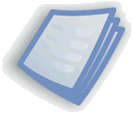 ملاحظـة: يرسل قرار لجنة المناقشة بعد اعتماده من لجنتي القسم والكلية إلى عمادة البحث العلمي  والدراسات العليا في موعد أقصاه أسبوعان من تاريخ المناقشة.ملاحظـة: يرسل قرار لجنة المناقشة بعد اعتماده من لجنتي القسم والكلية إلى عمادة البحث العلمي  والدراسات العليا في موعد أقصاه أسبوعان من تاريخ المناقشة.ملاحظـة: يرسل قرار لجنة المناقشة بعد اعتماده من لجنتي القسم والكلية إلى عمادة البحث العلمي  والدراسات العليا في موعد أقصاه أسبوعان من تاريخ المناقشة.ملاحظـة: يرسل قرار لجنة المناقشة بعد اعتماده من لجنتي القسم والكلية إلى عمادة البحث العلمي  والدراسات العليا في موعد أقصاه أسبوعان من تاريخ المناقشة.ملاحظـة: يرسل قرار لجنة المناقشة بعد اعتماده من لجنتي القسم والكلية إلى عمادة البحث العلمي  والدراسات العليا في موعد أقصاه أسبوعان من تاريخ المناقشة.ملاحظـة: يرسل قرار لجنة المناقشة بعد اعتماده من لجنتي القسم والكلية إلى عمادة البحث العلمي  والدراسات العليا في موعد أقصاه أسبوعان من تاريخ المناقشة.ملاحظـة: يرسل قرار لجنة المناقشة بعد اعتماده من لجنتي القسم والكلية إلى عمادة البحث العلمي  والدراسات العليا في موعد أقصاه أسبوعان من تاريخ المناقشة.ملاحظـة: يرسل قرار لجنة المناقشة بعد اعتماده من لجنتي القسم والكلية إلى عمادة البحث العلمي  والدراسات العليا في موعد أقصاه أسبوعان من تاريخ المناقشة.ملاحظـة: يرسل قرار لجنة المناقشة بعد اعتماده من لجنتي القسم والكلية إلى عمادة البحث العلمي  والدراسات العليا في موعد أقصاه أسبوعان من تاريخ المناقشة.ملاحظـة: يرسل قرار لجنة المناقشة بعد اعتماده من لجنتي القسم والكلية إلى عمادة البحث العلمي  والدراسات العليا في موعد أقصاه أسبوعان من تاريخ المناقشة.ملاحظـة: يرسل قرار لجنة المناقشة بعد اعتماده من لجنتي القسم والكلية إلى عمادة البحث العلمي  والدراسات العليا في موعد أقصاه أسبوعان من تاريخ المناقشة.ملاحظـة: يرسل قرار لجنة المناقشة بعد اعتماده من لجنتي القسم والكلية إلى عمادة البحث العلمي  والدراسات العليا في موعد أقصاه أسبوعان من تاريخ المناقشة.ملاحظـة: يرسل قرار لجنة المناقشة بعد اعتماده من لجنتي القسم والكلية إلى عمادة البحث العلمي  والدراسات العليا في موعد أقصاه أسبوعان من تاريخ المناقشة.ملاحظـة: يرسل قرار لجنة المناقشة بعد اعتماده من لجنتي القسم والكلية إلى عمادة البحث العلمي  والدراسات العليا في موعد أقصاه أسبوعان من تاريخ المناقشة.ملاحظـة: يرسل قرار لجنة المناقشة بعد اعتماده من لجنتي القسم والكلية إلى عمادة البحث العلمي  والدراسات العليا في موعد أقصاه أسبوعان من تاريخ المناقشة.ملاحظـة: يرسل قرار لجنة المناقشة بعد اعتماده من لجنتي القسم والكلية إلى عمادة البحث العلمي  والدراسات العليا في موعد أقصاه أسبوعان من تاريخ المناقشة.ملاحظـة: يرسل قرار لجنة المناقشة بعد اعتماده من لجنتي القسم والكلية إلى عمادة البحث العلمي  والدراسات العليا في موعد أقصاه أسبوعان من تاريخ المناقشة.